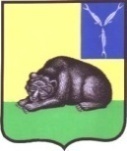 СОВЕТ МУНИЦИПАЛЬНОГО ОБРАЗОВАНИЯ ГОРОД ВОЛЬСКВОЛЬСКОГО МУНИЦИПАЛЬНОГО РАЙОНАСАРАТОВСКОЙ ОБЛАСТИ  Р Е Ш Е Н И Е30 июня  2016 года                         №  31/3-160                                     г. ВольскО внесении изменения в решение Совета муниципального образования город Вольск от 13 сентября 2013 года № 1/3-7 «Об избрании депутатов в состав Вольского муниципального Собрания четвёртого Созыва»        В соответствии с п.1 ч.4 ст.35 Федерального закона от 6 октября 2003 года № 131-ФЗ «Об общих принципах организации местного самоуправления в Российской Федерации», абзацем 2 ч. 1 ст.18 Устава Вольского муниципального района и ст.19 Устава муниципального образования город Вольск Вольского муниципального района Саратовской области, Совет муниципального образования город Вольск РЕШИЛ:         1. Внести изменение в решение Совета муниципального образования город Вольск от 13 сентября 2013 года № 1/3-7 «Об избрании депутатов в состав Вольского муниципального Собрания четвёртого Созыва»:        1.1.Пункт 1.1.части 1 изложить в следующей редакции:       «1.1.Долотову Ирину Геннадьевну – и.о. главы муниципального образования город Вольск».        2. Настоящее решение вступает в силу с момента его принятия.И.о.Главымуниципального образования город Вольск                                                                              И.Г.Долотова